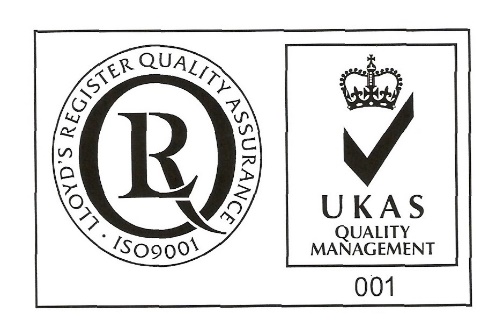 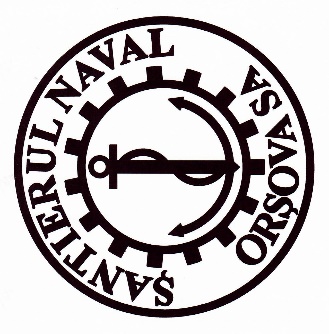 IMPUTERNICIRE   SPECIALA1Dedicata punctului 9 de pe ordinea de zi AGOASubscrisa  ______________________, cu sediul social in ___________ str. _____ nr. ____, judetul ___________, cod unic de înregistrare ____________, înregistrată la Oficiul Registrului Comerţului de pe lângă Tribunalul __________ sub nr. J/_______/_____, reprezentată legal prin ______________________, avand functia de _______________,  deţinător/are a unui numar de _______ actiuni, reprezentând ____% din capitalul social al acesteia,  care îmi conferă un număr de ____ voturi  în cadrul adunării generale ordinare a acţionarilor “Santierul Naval Orsova ” S.A. ce va avea loc in data de 22.04.2024, ora 10ºº, la sediul societăţii, stabilită pentru prima convocare, sau in data de 23.04.2024 la aceeaşi oră şi la aceeaşi adresă, stabilită ca fiind a doua convocare, în cazul în care cea dintâi nu s-ar putea desfăşura, mandatez prin prezenta pe ________________________, identificat/ă prin B.I./C.I. seria ____ nr. __________, C.N.P. _______________________, sa ma reprezinte in această adunarea generală şi să exercite dreptul de vot aferent deţinerilor mele inregistrate la data de referinta in Registrul Acţionarilor, după cum urmează:¹ Această imputernicire dedicată punctului 9 de pe ordinea de zi AGOA a fost încheiată în 3 (trei) exemplare originale, din care un exemplar al imputernicirii speciale va fi transmis semnat olograf, completate de acţionari cu opţiunile de vot ale acestora, în original, la sediul societatii, astfel încât să parvină societatii până la data de 19.04.2024, într-un plic separat, închis, menţionând pe plic clar „Confidenţial – Instrucţiuni de vot secret pentru Adunarea Generala Ordinară a Acţionarilor din data de 22/23.04.2024” si care vor fi introduse, la rândul lui, în plicul conţinând împuternicirea specială dedicate celorlalte puncte de pe ordinea de zi AGOA şi a documentelor aferente.  Imputernicirile pot fi trimise si prin e-mail separat pana la data limita mentionata mai sus, prin document semnat cu semnatura electronica extinsa, conform Legii nr. 455/2001 privind semnatura electronica – prin e-mail la adresa: marilena.visescu@snorsova.ro, mentionand in subiectul e-mail-ului, clar „Confidenţial – Instrucţiuni de vot secret pentru Adunarea Generala Ordinară a Acţionarilor din data de 22/23.04.2024”. Imputernicirea va fi insotita de o copie a actului de identitate al reprezentantului legal al actionarului persoana juridica, precum si de documentul oficial care atesta calitatea de reprezentant legal pentru semnatarul procurii. Calitatea de reprezentant legal se dovedeşte cu un certificat constatator eliberat de Registrul Comertului, prezentat în original sau copie conformă cu originalul, sau orice alt document, în original sau în copie conformă cu originalul, emis de către o autoritate competentă din statul în care acţionarul este înmatriculat legal, care atestă calitatea de reprezentant legal. Documentul care atestă calitatea de reprezentant legal al acţionarului persoană juridică este valabil dacă a fost emis cu cel mult 3 luni înaintea publicării prezentului convocator.* votul va fi exprimat prin marcarea cu un "X” într-o singură căsuţa corespunzătoare intenţiei de vot, respectiv “Pentru”, “Împotrivă” sau “Abţinere”, pentru fiecare rezoluţie în parte.Data _________________              Semnătura acţionarului ( reprezentant legal persoană juridică): __________________________ (în situaţia utilizării formularului de Imputernicire şi depunerea acestuia la registratură sau transmiterea prin poştă sau curierat) sau : SEMNATURA ELECTRONICĂ EXTINSĂ (când Imputernicirea este transmisă prin mijloace electronice) NUMELE ŞI PRENUMELE/DENUMIREA DEŢINĂTORULUI DE ACŢIUNI _______________________________________________ (se va completa cu majuscule)     Punctele din ordinea de zi supuse votului    in Adunarea Generală a Acţionarilor PentruImpotrivaAbtinere9. Alegerea membrilor Consiliului de Administratie, pentru un mandat de 4 ani care va incepe in data de 23.04.2024, cu aplicarea metodei votului cumulativ.